Name of Journal: World Journal of GastroenterologyManuscript NO: 52734Manuscript Type: MINIREVIEWSDiet and functional dyspepsia: Clinical correlates and therapeutic perspectivesPesce M et al. Diet and dyspepsiaMarcella Pesce, Martina Cargiolli, Sara Cassarano, Barbara Polese, Barbara De Conno, Laura Aurino, Nicola Mancino, Giovanni SarnelliMarcella Pesce, Martina Cargiolli, Sara Cassarano, Barbara Polese, Barbara De Conno, Laura Aurino, Nicola Mancino, Giovanni Sarnelli, Department of Clinical Medicine and Surgery, “Federico II” University of Naples, Naples 80131, ItalyMarcella Pesce, GI Physiology Unit, University College London Hospital, London NW1 2BU, United KingdomAuthor contributions: Pesce M and Sarnelli G conceived the manuscript and contributed to drafting, critical revision and editing; Cargiolli M, Polese B and Cassarano S carried out literature review and analysis and contributed to writing the manuscript. De Conno B, Aurino L and Mancino N contributed to this paper with literature review and analysis and editing; all authors gave final approval of the paper.Corresponding author: Giovanni Sarnelli, MD, PhD, Associate Professor, Department of Clinical Medicine and Surgery, Federico II University of Naples, Via Pansini 5, Naples 80131, Italy. sarnelli@unina.itReceived: November 15, 2019Revised: December 24, 2019Accepted: January 19, 2020 Published online: February 7, 2020Abstract Hypervigilance and symptoms anticipation, visceral hypersensitivity and gastroduodenal sensorimotor abnormalities account for the varied clinical presentation of functional dyspepsia (FD) patients. Many patients recognize meals as the main triggering factor; thus, dietary manipulations often represent the first-line management strategy in this cohort of patients. Nonetheless, scarce quality evidence has been produced regarding the relationship between specific foods and/or macronutrients and the onset of FD symptoms, resulting in non-standardized nutritional approaches. Most dietary advises are indeed empirical and often lead to exclusion diets, reinforcing in patients the perception of “being intolerant” to food and self-perpetuating some of the very mechanisms underlying dyspepsia physiopathology (i.e., hypervigilance and symptom anticipation). Clinicians are often uncertain regarding the contribution of specific foods to dyspepsia physiopathology and dedicated professionals (i.e., dietitians) are only available in tertiary referral settings. This in turn, can result in nutritionally unbalanced diets and could even encourage restrictive eating behaviors in severe dyspepsia. In this review, we aim at evaluating the relationship between dietary habits, macronutrients and specific foods in determining FD symptoms. We will provide an overview of the evidence-based nutritional approach that should be pursued in these patients, providing clinicians with a valuable tool in standardizing nutritional advises and discouraging patients from engaging into indiscriminate food exclusions. Key words: Functional dyspepsia; Dietary habits; Food intolerances; Fermentable oligosaccharides, disaccharides, monosaccharides and polyols; Gluten-sensitivity; DietCitation: Pesce M, Cargiolli M, Cassarano S, Polese B, De Conno B, Aurino L, Mancino N, Sarnelli G. Diet and functional dyspepsia: Clinical correlates and therapeutic perspectives. World J Gastroenterol 2020; 26(5): 456-465  URL: https://www.wjgnet.com/1007-9327/full/v26/i5/456.htm  DOI: https://dx.doi.org/10.3748/wjg.v26.i5.456Core tip: The spread on the internet of indiscriminate exclusion diets and food intolerance tests often reinforces in patients with functional dyspepsia (FD) the idea of being allergic or intolerant to foods. Physicians are often uncertain regarding the contribution of specific foods in FD and the lack of guidelines and dedicated dietitians, ultimately, leads to conflicting and uneven dietary advises. Here, we provide a pathophysiological-based review of the putative causal relationship between specific foods and symptoms generation in FD and then provide an evidence-based standardized dietary approach, applicable in clinical practice. Moving forward, international guidelines are eagerly awaited to standardize FD dietary management. INTRODUCTIONCurrent guidelines[1] define functional dyspepsia (FD) as a complex and multifactorial condition characterized by a broad spectrum of symptoms centered in the gastroduodenal region. It is a highly prevalent disorder, reaching prevalence as high as 40% of the general population in western countries[2] and it is characterized by a highly varied clinical presentation, ranging from upper abdominal bloating to nausea and vomiting. The high degree of overlap with gastro-esophageal reflux[3] and other functional gastrointestinal disorders (FGDIs) accounts for the complexity in categorizing dyspeptic patients into clinically and pathophysiological meaningful subgroups. Though, Rome criteria[4,5] have identified two main subgroups based on the principal clinical pattern: Epigastric pain syndrome (EPS) and postprandial distress syndrome (PDS). EPS is characterized by the recurrence of epigastric pain or burning, independently from meal. On the contrary, PDS is unequivocally related to early post-prandial onset of fullness or early satiation. However, food ingestion seems to elicit also meal-unrelated symptoms such as pain or burning in over 75% of patients with PDS; hence, a clear-cut distinction between these two symptomatic presentations is challenging in real-world clinical practice[6]. Dyspepsia pathophysiology is heterogeneous and complex and both cognitive and behavioral factors, such as anticipation and arousal, and/or gastric sensorimotor dysfunction are well-established factors at play in FD symptoms induction and perception[6,7]. Aside from the role of central nervous system and gastric dysfunction, increasing evidences also demonstrated that duodenal abnormalities (duodenal hypersensitivity and small intestinal dysmotility) and subtle mucosal inflammation (duodenal eosinophilia and mast cell infiltration) could also play a role in generating FD symptoms[8-11].Since the meals are recognized as triggers for at least a subset of symptoms, dietary and lifestyle modifications often represent the first line management in FD patients[12], despite the scanty quality evidence produced so far.In this review, we summarize the current evidences regarding the role of diet in FD, focusing on the proposed underlying pathophysiological mechanisms. We will then explore the current treatment strategies in FD and the possible future targeted dietary treatments. CALORIC INTAKE AND FD SYMPTOMSDefective accommodation of the proximal stomach and delayed gastric emptying are recognized as two of the main mechanisms implicated in FD pathogenesis; hence, several studies investigated the potential role of caloric intake and food intake on symptoms development[13,14]. Tack et al[15] confirmed a possible correlation between caloric intake and gastric accommodation demonstrating that FD patients exhibited significantly higher satiety scores compared to controls, with maximum satiety reached at significantly lower caloric amount in patients. However, this eating behavior does not necessarily correlate with a consistent weight loss, as one would expect[16-18]. Furthermore, Boeckxstaens et al[19] also described an impaired drinking capacity for both water and nutrient liquid meal in FD patients compared to healthy volunteers, even though no association with specific symptoms pattern had emerged. This evidence suggests that probably meal volume and gastric distension could be implicated in triggering symptoms, rather than caloric intake per se[19]. Therefore, the consumption of small and frequent meals may be a reasonable advice in order to reduce FD symptoms. Beyond the effect of caloric intake and food amount itself, nutrient composition should not be underestimated.NUTRIENT COMPOSITION AND FD SYMPTOMS In the last decade, the interest on the correlation between physicochemical properties of macronutrients and dyspeptic symptoms is growing. Indeed, food consumption can influence gastrointestinal functions by means of either mechanical or chemical stimulation. A recent review, systematically analyzing over 6400 studies, concluded that wheat and high fat foods are two of the major players in FD[20].Proteins, carbohydrates and lipids could all be implicated in symptoms onset, but the latter seems to be the most effective in eliciting the symptoms. Although a high protein intake may induce an increase of satiety in healthy subjects, little is known about the impact of high-protein meals on dyspeptic symptoms[21].The role of carbohydrates on FD symptoms is still unclear, too. In the cross-sectional study “Study on the Epidemiology of Psychological, Alimentary Health and Nutrition”, a large cohort of subjects has been evaluated to assess the potential effects of carbohydrates, in terms of glycemic index and load. The high glycemic load seemed to be associated with an increased risk of uninvestigated chronic dyspepsia and heartburn, in male subjects with normal body weight[22]. It is plausible that a high intake of carbohydrates could induce PDS-like symptoms due to its possible effect on gastric fundus accommodation. Furthermore, a high glycemic index meal physiologically determines an increase of glucagon- like peptide 1 and cholecystokinin (CCK) release, which can, in turn, delay gastric emptying and induce prolonged satiety. An analysis of recent literature showed that the most common culprit foods, recognized by FD patients, appeared to be high in concentration of either gluten (grain/wheat products, takeout foods, processed foods) or fermentable oligosaccharides, disaccharides, monosaccharides and polyols (FODMAPs) (fruit, wheat and grain products, soft drinks, processed foods)[16,20].FODMAPs are a group of poorly absorbed and osmotically active carbohydrates, naturally contained in a wide array of common foods. Due to their physiological effects, FODMAPs are widely accepted as potential triggers for gastrointestinal symptoms in functional gastrointestinal disorders, particularly in irritable bowel syndrome (IBS) and residual functional bowel symptoms in inflammatory bowel diseases[23-25]. The combination of abnormal gas production, caused by an increased intestinal fermentation, and the luminal water retention secondary to their osmotic activity, seems to enhance abdominal distension and to induce abdominal pain and bloating in patients with altered visceral sensitivity[24]. Besides these well-known effects, their impact on FD physiopathology could be linked to qualitative changes in microbiome composition and/or on duodenal homeostasis secondary to an enhanced duodenal inflammation[24]. On the contrary, the role of lipids in FD has been better characterized. It has been demonstrated that a high fat-meal can induce greater nausea, pain and fullness both respect to a low-calorie meal and an equicaloric meal, high in carbohydrates for the same volume. The main mechanisms by which fatty foods could exacerbate FD symptoms are related to delayed gastric emptying and hypersensitivity to gastrointestinal hormones[26].It is known that an intraduodenal lipid infusion can increase the sensitivity of the proximal stomach to distention, probably due to a fat specific effect on CCK release[26]. Indeed, the administration of a CCK-A receptor antagonist seems to overturn the inhibition of gastric motility and emptying caused by the ingestion of a high-fat meal[26-28].SPECIFIC FOODSAlthough the contribution of specific foods identified as triggers from FD patients is empirical and diversified, some causal relationships between specific culprit foods and symptoms have been demonstrated. The retrospective nature of most studies and the lack of a standardized method to verify the food-symptom association accounts for the difficulty in drawing up an ultimate list of culprit or beneficial foods. Some of the most frequently reported triggering foods are fatty and acidic foods, wheat products and several types of fruit such as watermelon and fruit juices[16,24,29-31]. Despite the known evidences about fatty foods, almonds seem not to aggravate FD symptoms as expected[29]. This effect might be related to the high content of tryptophan, a serotonin precursor. Serotonin (5-hydroxytryptamine) is a key neurotransmitter involved in the regulation of gastrointestinal motility and sensory function. Indeed, the stimulation of serotoninergic 5-HT1 and 5-HT4 receptors induce gastric smooth muscle contractions, enhancing gastric emptying and seem to improve abdominal symptom in FD patients[32,33]. The culprit effect of pepper and chili may be mediated by its main active ingredient, capsaicin. Indeed, this alkaloid can exacerbate FD symptoms inducing hyperalgesia, through the activation of the transient receptor potential vanilloid subtype 1 (TRPV1) receptors, expressed on sensory afferent neurons[34-36]. Nonetheless, chronic capsaicin administration could lead to TRPV1 downregulation and reduce visceral hypersensitivity. Effectively, in a small-sized (30 FD subjects) randomized control trial over placebo, red pepper powder (Capsicum annuum) significantly improved overall symptom scores, including epigastric pain, fullness, and nausea[37]. Capsaicin is the paradigmatic example of how complex is the interplay between food ingestion and FD symptoms, with nutrients that can be at both beneficial or culprit foods, depending on the compensatory downregulation of visceral nociceptors.The prevalent dyspepsia subtype also seems to play a role in predicting the response to dietary interventions. Being prevalently meal-related, PDS subtype has been the most studied pattern for nutritional intervention in FD. In a recent survey on 1304 Chinese FD patients, the authors found that unhealthier dietary habits, such as dining irregularly, having night snacks, skipping breakfast, and dining out, were more frequently associated with FD. The authors also evaluated the impact of specific dietary habits and dyspepsia subtypes, concluding that, although there was a large degree of overlap; certain foods, such as alcohol and coffee, were associated with EPS-FD[38]. Only few other studies have analyzed the impact of diet on the prevalent symptom pattern, revealing possible links between the consumption of specific foods and epigastric burning (coffee, pepper, chocolate and onions), fullness (red meat, wheat products, beans, fried foods, sweets, chocolate) and bloating (carbonated drinks, onions, bananas, milk)[16,20]. A factor that has to be taken into account is the lack of effective methods to assess potential food intolerances and allergies in most studies. The effect on FD symptoms could actually be influenced by the presence of gluten or lactose intolerance[31]. Further studies are needed to deepen this aspect. Analogously to the culprit foods, very few data is available about putative “beneficial” foods and most of these studies have investigated herbal supplements, often used as complementary and alternative treatments[39,40]. In particular, caraway seeds, apple, quince and rock candy seem to have beneficial effects on FD symptoms[15,20,29]. Oil extracts of both peppermint (Mentha piperita) and caraway seeds (Carum carvi), as single supplements or in combination[41] have been proven beneficial in treating FD symptoms, but little is known about their physiological activity. The antiemetic action of menthol and peppermint oil seems to be related to an allosteric effect on 5-HT 3 receptors; however, this may be clinically irrelevant [42]. Peppermint oil has been traditionally used in FD and IBS due to its choleretic action and spasmolytic effects in the esophagus, lower stomach and duodenal bulb and colonic spasm during barium enema[43]. In several trials, peppermint and caraway oil were found to be more effective than placebo in improving dyspeptic symptoms, with an average decreased intensity of epigastric pain compared to placebo[44].Furthermore, the consumption of rice seems to be safe and well tolerated by FD patients[45,46]. One could speculate that the lower content of gluten and FODMAPs compared to wheat and grain products could be involved in this favorable effect, but there are no evidences demonstrating this association to date. Another emerging beneficial actor is ginger, thanks to its anti-inflammatory and antiemetic properties and its action on gastrointestinal motility[46]. The main polyphenolic components of ginger, gingerols and shogaols, have an inhibitory effect on cholinergic M3 and serotonergic 5-HT3 receptors improving gastric motility, reducing nausea and vomiting and inducing an acceleration of gastric emptying[47-51]. Despite the increasing knowledge of its physiological effects, in a small-sized open study, involving 11 FD patients, Ginger had no impact on gastric sensation, dyspeptic symptoms or gut peptides/hormones, while it displayed prokinetic effects[50]. Table 1 provides an overview of the role of specific foods and their contribution to FD symptoms.NUTRITIONAL APPROACH In current clinical practice, dietary measures are often provided by physicians rather than nutritionists or dieticians and are frequently not supported by strong scientific evidences or are not systematically studied[52]. No standardized nutritional guidelines for FD are available, to date. This reflects the poor methodology and quality evidence and the considerable heterogeneity in dietary assessment methodology (food frequency questionnaires, 24-h recall methods) and outcomes measures (gastrointestinal symptoms scores, gastroduodenal motility, gastric emptying rates etc.), observed in published food-based trials[20]. Most studies also fail to exclude the most common food intolerances (i.e. lactose intolerance) and/or are country or region-specific, exposing to an interpretation bias of published results. A recent survey from China found a positive association between dyspepsia and irregular eating habits (skipping meals, dining out etc.), regardless of FD phenotype[38]. According to the above, it is reasonable to advice the consumption of smaller and more frequent meals during the day. Moreover, a reduction of spicy, hot, acid-stimulating and high-fat foods seems to be effective in a subgroup of patients.Due to its efficacy in reducing abdominal symptoms as pain, flatulence and bloating a dietician-led low-FODMAP diet can be now considered as a viable first-line therapy in IBS[53]. Despite the known pathogenic and clinical overlap with IBS currently, there is lack of evidence demonstrating the effect of a FODMAPs reduction in FD[54,55]. Only one recent Asiatic review examined the feasible role of low-FODMAPs diet in the management of FD[56]. In 2017, Tan[56] speculates on several expected mechanism of action by which a reduction of these carbohydrates could improve dyspeptic symptoms. Specifically, the reduction of both intestinal fermentation and osmotic load could correlate with a decreased stimulation of mechanoreceptors. On the other hand, a decreased production of short chain fatty acids could either reduce chemoreceptors stimulation or modulate immune response.To date, the increasing evidences showing an implication of wheat-containing foods in inducing FD symptom, led several authors to investigate the effects of gluten-free regimens in FD patients[30,31,57,58]. However, the gluten-free diet results in a marked reduction of dietary FODMAPs as well, offering potential interpretation biases[59]. A specific investigation on the differential impact of gluten and FODMAPs restrictions on FD symptoms is necessary to clarify the mechanisms by which these nutrients could act on FD pathogenesis.Taking to account the beneficial effect of ginger mentioned above, it could be reasonable to encourage its addition to diet. However, the effectiveness of ginger action seems to be dose-related and influenced by the instability and the ease of oxidation typical of polyphenolic compounds and their different bioavailability. Indeed, gingerols and shogaols concentrations strongly differ based on product type (fresh, dry, ground, crystallized…)[60]. The role of dietary manipulations and specific foods in FD pathophysiology is summarized in Figure 1.CONCLUSIONAt present, googling the entries “dyspepsia AND diet” leads to over 2570000 hits, witnessing the public interest on this topic. This combined with the lack of standardized dietary guidelines for FD, the uneven information provided by specialists and the vast diffusion of not validated nutritional advices results in an increasingly frequent tendency of patients to self-manage their symptoms. FD patients often tend to self-diagnose with “food intolerances” and arbitrarily restrict their diet, solely on the basis of their personal experience or anecdotal information from questionable sources. These improvised elimination diets are often nutritionally unbalanced and, if prolonged, could therefore cause nutritional deficiencies. Furthermore, long-term exclusion diets could enhance anxiety toward that food, increasing visceral hyperalgesia and contributing to symptoms anticipation.This improper loop leads functional patients to perpetuate these eating-avoidant behaviors and to erroneously convince themselves of being “intolerant” to specific trigger foods[61-63]. In spite of the growing public interest and pressing requests for standardized dietary advises from patients, very few randomized controlled trials were included in the present review and most available evidences represent extrapolations from observational studies. Complicating the matter further stands the high degree of overlap between FD, gastro-esophageal reflux disease and IBS. For instance, the effects of a low-FODMAPs diet in FD could be overshadowed by the overlap with IBS symptoms, under- or over-estimating the effects of this dietary approach in FD patients[56]. Taking into account the above considerations, it is vital to pursue a uniform and evidence-based nutritional approach in the management of FD patients and to design high-quality studies evaluating the impact of nutritional intervention. The growing number of mobile and smartphone-based apps, designed to collect dietary data and to objectively record nutritional interventions, offers the possibility to overcome the current limitations.Therefore, well-structured and standardized guidelines are eagerly awaited in order to standardize the nutritional approach and satisfy FD patients unmet clinical needs.REFERENCES1 Tack J, Talley NJ. Functional dyspepsia--symptoms, definitions and validity of the Rome III criteria. Nat Rev Gastroenterol Hepatol 2013; 10: 134-141 [PMID: 23399526 DOI: 10.1038/nrgastro.2013.14]2 Mahadeva S, Ford AC. Clinical and epidemiological differences in functional dyspepsia between the East and the West. Neurogastroenterol Motil 2016; 28: 167-174 [PMID: 26331919 DOI: 10.1111/nmo.12657]3 D'Alessandro A, Zito FP, Pesce M, Andreozzi P, Efficie E, Cargiolli M, Maione F, De Palma GD, Cuomo R, Sarnelli G. Specific dyspeptic symptoms are associated with poor response to therapy in patients with gastroesophageal reflux disease. United European Gastroenterol J 2017; 5: 54-59 [PMID: 28405322 DOI: 10.1177/2050640616650061]4 Vanheel H, Carbone F, Valvekens L, Simren M, Tornblom H, Vanuytsel T, Van Oudenhove L, Tack J. Pathophysiological Abnormalities in Functional Dyspepsia Subgroups According to the Rome III Criteria. Am J Gastroenterol 2017; 112: 132-140 [PMID: 27958284 DOI: 10.1038/ajg.2016.499]5 Stanghellini V, Chan FK, Hasler WL, Malagelada JR, Suzuki H, Tack J, Talley NJ. Gastroduodenal Disorders. Gastroenterology 2016; 150: 1380-1392 [PMID: 27147122 DOI: 10.1053/j.gastro.2016.02.011]6 Tack J, Bisschops R, Sarnelli G. Pathophysiology and treatment of functional dyspepsia. Gastroenterology 2004; 127: 1239-1255 [PMID: 15481001 DOI: 10.1053/j.gastro.2004.05.030]7 Feinle-Bisset C, Meier B, Fried M, Beglinger C. Role of cognitive factors in symptom induction following high and low fat meals in patients with functional dyspepsia. Gut 2003; 52: 1414-1418 [PMID: 12970132 DOI: 10.1136/gut.52.10.1414]8 Komori K, Ihara E, Minoda Y, Ogino H, Sasaki T, Fujiwara M, Oda Y, Ogawa Y. The Altered Mucosal Barrier Function in the Duodenum Plays a Role in the Pathogenesis of Functional Dyspepsia. Dig Dis Sci 2019; 64: 3228-3239 [PMID: 30673985 DOI: 10.1007/s10620-019-5470-8]9 Friesen CA, Schurman JV, Colombo JM, Abdel-Rahman SM. Eosinophils and mast cells as therapeutic targets in pediatric functional dyspepsia. World J Gastrointest Pharmacol Ther 2013; 4: 86-96 [PMID: 24199024 DOI: 10.4292/wjgpt.v4.i4.86]10 Wang X, Li X, Ge W, Huang J, Li G, Cong Y, Li F, Liu Z, Liu Z, Li Y, Yuan H. Quantitative evaluation of duodenal eosinophils and mast cells in adult patients with functional dyspepsia. Ann Diagn Pathol 2015; 19: 50-56 [PMID: 25735567 DOI: 10.1016/j.anndiagpath.2015.02.001]11 Walker MM, Aggarwal KR, Shim LS, Bassan M, Kalantar JS, Weltman MD, Jones M, Powell N, Talley NJ. Duodenal eosinophilia and early satiety in functional dyspepsia: confirmation of a positive association in an Australian cohort. J Gastroenterol Hepatol 2014; 29: 474-479 [PMID: 24304041 DOI: 10.1111/jgh.12419]12 Karamanolis GP, Tack J. Current management of functional dyspepsia: impact of Rome III subdivision. Ann Gastroenterol 2012; 25: 96-99 [PMID: 24714074]13 Mazzawi T, Bartsch E, Benammi S, Ferro RMC, Nikitina E, Nimer N, Ortega LJ, Perrotte C, Pithon JV, Rosalina S, Sharp A, Stevano R, Hatlebakk JG, Hausken T. Gastric Emptying of Low- and High-Caloric Liquid Meals Measured Using Ultrasonography in Healthy Volunteers. Ultrasound Int Open 2019; 5: E27-E33 [PMID: 30648161 DOI: 10.1055/a-0783-2170]14 Pilichiewicz AN, Horowitz M, Holtmann GJ, Talley NJ, Feinle-Bisset C. Relationship between symptoms and dietary patterns in patients with functional dyspepsia. Clin Gastroenterol Hepatol 2009; 7: 317-322 [PMID: 18929687 DOI: 10.1016/j.cgh.2008.09.007]15 Tack J, Caenepeel P, Piessevaux H, Cuomo R, Janssens J. Assessment of meal induced gastric accommodation by a satiety drinking test in health and in severe functional dyspepsia. Gut 2003; 52: 1271-1277 [PMID: 12912857 DOI: 10.1136/gut.52.9.1271]16 Carvalho RV, Lorena SL, Almeida JR, Mesquita MA. Food intolerance, diet composition, and eating patterns in functional dyspepsia patients. Dig Dis Sci 2010; 55: 60-65 [PMID: 19160046 DOI: 10.1007/s10620-008-0698-8]17 Filipović BF, Randjelovic T, Kovacevic N, Milinić N, Markovic O, Gajić M, Filipović BR. Laboratory parameters and nutritional status in patients with functional dyspepsia. Eur J Intern Med 2011; 22: 300-304 [PMID: 21570652 DOI: 10.1016/j.ejim.2011.01.012]18 Tack J, Caenepeel P, Fischler B, Piessevaux H, Janssens J. Symptoms associated with hypersensitivity to gastric distention in functional dyspepsia. Gastroenterology 2001; 121: 526-535 [PMID: 11522735 DOI: 10.1053/gast.2001.27180]19 Boeckxstaens GE, Hirsch DP, van den Elzen BD, Heisterkamp SH, Tytgat GN. Impaired drinking capacity in patients with functional dyspepsia: relationship with proximal stomach function. Gastroenterology 2001; 121: 1054-1063 [PMID: 11677196 DOI: 10.1053/gast.2001.28656]20 Duncanson KR, Talley NJ, Walker MM, Burrows TL. Food and functional dyspepsia: a systematic review. J Hum Nutr Diet 2018; 31: 390-407 [PMID: 28913843 DOI: 10.1111/jhn.12506]21 Ryan AT, Feinle-Bisset C, Kallas A, Wishart JM, Clifton PM, Horowitz M, Luscombe-Marsh ND. Intraduodenal protein modulates antropyloroduodenal motility, hormone release, glycemia, appetite, and energy intake in lean men. Am J Clin Nutr 2012; 96: 474-482 [PMID: 22854403 DOI: 10.3945/ajcn.112.038133]22 Keshteli AH, Haghighatdoost F, Azadbakht L, Daghaghzadeh H, Feinle-Bisset C, Afshar H, Feizi A, Esmaillzadeh A, Adibi P. Dietary glycaemic index and glycaemic load and upper gastrointestinal disorders: results from the SEPAHAN study. J Hum Nutr Diet 2017; 30: 714-723 [PMID: 28634998 DOI: 10.1111/jhn.12480]23 Colombel JF, Shin A, Gibson PR. AGA Clinical Practice Update on Functional Gastrointestinal Symptoms in Patients With Inflammatory Bowel Disease: Expert Review. Clin Gastroenterol Hepatol 2019; 17: 380-390.e1 [PMID: 30099108 DOI: 10.1016/j.cgh.2018.08.001]24 Eswaran S, Farida JP, Green J, Miller JD, Chey WD. Nutrition in the management of gastrointestinal diseases and disorders: the evidence for the low FODMAP diet. Curr Opin Pharmacol 2017; 37: 151-157 [PMID: 29156449 DOI: 10.1016/j.coph.2017.10.008]25 Halmos EP, Power VA, Shepherd SJ, Gibson PR, Muir JG. A diet low in FODMAPs reduces symptoms of irritable bowel syndrome. Gastroenterology 2014; 146: 67-75.e5 [PMID: 24076059 DOI: 10.1053/j.gastro.2013.09.046]26 Vanheel H, Farré R. Changes in gastrointestinal tract function and structure in functional dyspepsia. Nat Rev Gastroenterol Hepatol 2013; 10: 142-149 [PMID: 23318268 DOI: 10.1038/nrgastro.2012.255]27 De Giorgio R, Stanghellini V, Ricci Maccarini M, Morselli-Labate AM, Barbara G, Franzoso L, Rovati LC, Corinaldesi R, Barbara L, Go VL. Effects of dietary fat on postprandial gastrointestinal motility are inhibited by a cholecystokinin type A receptor antagonist. Ann N Y Acad Sci 1994; 713: 226-231 [PMID: 8185163 DOI: 10.1111/j.1749-6632.1994.tb44069.x]28 Feinle C, Meier O, Otto B, D'Amato M, Fried M. Role of duodenal lipid and cholecystokinin A receptors in the pathophysiology of functional dyspepsia. Gut 2001; 48: 347-355 [PMID: 11171824 DOI: 10.1136/gut.48.3.347]29 Akhondi-Meybodi M, Aghaei MA, Hashemian Z. The role of diet in the management of non-ulcer dyspepsia. Middle East J Dig Dis 2015; 7: 19-24 [PMID: 25628849]30 Elli L, Tomba C, Branchi F, Roncoroni L, Lombardo V, Bardella MT, Ferretti F, Conte D, Valiante F, Fini L, Forti E, Cannizzaro R, Maiero S, Londoni C, Lauri A, Fornaciari G, Lenoci N, Spagnuolo R, Basilisco G, Somalvico F, Borgatta B, Leandro G, Segato S, Barisani D, Morreale G, Buscarini E. Evidence for the Presence of Non-Celiac Gluten Sensitivity in Patients with Functional Gastrointestinal Symptoms: Results from a Multicenter Randomized Double-Blind Placebo-Controlled Gluten Challenge. Nutrients 2016; 8: 84 [PMID: 26867199 DOI: 10.3390/nu8020084]31 Santolaria S, Alcedo J, Cuartero B, Diez I, Abascal M, García-Prats MD, Marigil M, Vera J, Ferrer M, Montoro M. Spectrum of gluten-sensitive enteropathy in patients with dysmotility-like dyspepsia. Gastroenterol Hepatol 2013; 36: 11-20 [PMID: 23103052 DOI: 10.1016/j.gastrohep.2012.07.011]32 Mawe GM, Hoffman JM. Serotonin signalling in the gut--functions, dysfunctions and therapeutic targets. Nat Rev Gastroenterol Hepatol 2013; 10: 473-486 [PMID: 23797870 DOI: 10.1038/nrgastro.2013.105]33 Miwa H, Nagahara A, Tominaga K, Yokoyama T, Sawada Y, Inoue K, Ashida K, Fukuchi T, Hojo M, Yamashita H, Tomita T, Hori K, Oshima T. Efficacy of the 5-HT1A agonist tandospirone citrate in improving symptoms of patients with functional dyspepsia: a randomized controlled trial. Am J Gastroenterol 2009; 104: 2779-2787 [PMID: 19638966 DOI: 10.1038/ajg.2009.427]34 Vanheel H, Vicario M, Vanuytsel T, Van Oudenhove L, Martinez C, Keita ÅV, Pardon N, Santos J, Söderholm JD, Tack J, Farré R. Impaired duodenal mucosal integrity and low-grade inflammation in functional dyspepsia. Gut 2014; 63: 262-271 [PMID: 23474421 DOI: 10.1136/gutjnl-2012-303857]35 Lee SY, Masaoka T, Han HS, Matsuzaki J, Hong MJ, Fukuhara S, Choi HS, Suzuki H. A prospective study on symptom generation according to spicy food intake and TRPV1 genotypes in functional dyspepsia patients. Neurogastroenterol Motil 2016; 28: 1401-1408 [PMID: 27094759 DOI: 10.1111/nmo.12841]36 Gonlachanvit S, Mahayosnond A, Kullavanijaya P. Effects of chili on postprandial gastrointestinal symptoms in diarrhoea predominant irritable bowel syndrome: evidence for capsaicin-sensitive visceral nociception hypersensitivity. Neurogastroenterol Motil 2009; 21: 23-32 [PMID: 18647268 DOI: 10.1111/j.1365-2982.2008.01167.x]37 Bortolotti M, Coccia G, Grossi G, Miglioli M. The treatment of functional dyspepsia with red pepper. Aliment Pharmacol Ther 2002; 16: 1075-1082 [PMID: 12030948 DOI: 10.1046/j.1365-2036.2002.01280.x]38 Xu JH, Lai Y, Zhuang LP, Huang CZ, Li CQ, Chen QK, Yu T. Certain Dietary Habits Contribute to the Functional Dyspepsia in South China Rural Area. Med Sci Monit 2017; 23: 3942-3951 [PMID: 28809820 DOI: 10.12659/msm.902705]39 Chiarioni G, Pesce M, Fantin A, Sarnelli G. Complementary and alternative treatment in functional dyspepsia. United European Gastroenterol J 2018; 6: 5-12 [PMID: 29435308 DOI: 10.1177/2050640617724061]40 Lacy BE, Talley NJ, Locke GR 3rd, Bouras EP, DiBaise JK, El-Serag HB, Abraham BP, Howden CW, Moayyedi P, Prather C. Review article: current treatment options and management of functional dyspepsia. Aliment Pharmacol Ther 2012; 36: 3-15 [PMID: 22591037 DOI: 10.1111/j.1365-2036.2012.05128.x]41 Micklefield GH, Greving I, May B. Effects of peppermint oil and caraway oil on gastroduodenal motility. Phytother Res 2000; 14: 20-23 [PMID: 10641042 DOI: 10.1002/(sici)1099-1573(200002)14:1<20::aid-ptr542>3.0.co;2-z]42 Heimes K, Hauk F, Verspohl EJ. Mode of action of peppermint oil and (-)-menthol with respect to 5-HT3 receptor subtypes: binding studies, cation uptake by receptor channels and contraction of isolated rat ileum. Phytother Res 2011; 25: 702-708 [PMID: 21077259 DOI: 10.1002/ptr.3316]43 Chumpitazi BP, Kearns GL, Shulman RJ. Review article: the physiological effects and safety of peppermint oil and its efficacy in irritable bowel syndrome and other functional disorders. Aliment Pharmacol Ther 2018; 47: 738-752 [PMID: 29372567 DOI: 10.1111/apt.14519]44 May B, Köhler S, Schneider B. Efficacy and tolerability of a fixed combination of peppermint oil and caraway oil in patients suffering from functional dyspepsia. Aliment Pharmacol Ther 2000; 14: 1671-1677 [PMID: 11121917 DOI: 10.1046/j.1365-2036.2000.00873.x]45 Gonlachanvit S. Are rice and spicy diet good for functional gastrointestinal disorders? J Neurogastroenterol Motil 2010; 16: 131-138 [PMID: 20535343 DOI: 10.5056/jnm.2010.16.2.131]46 Miwa H, Ghoshal UC, Fock KM, Gonlachanvit S, Gwee KA, Ang TL, Chang FY, Hongo M, Hou X, Kachintorn U, Ke M, Lai KH, Lee KJ, Lu CL, Mahadeva S, Miura S, Park H, Rhee PL, Sugano K, Vilaichone RK, Wong BC, Bak YT. Asian consensus report on functional dyspepsia. J Gastroenterol Hepatol 2012; 27: 626-641 [PMID: 22142407 DOI: 10.1111/j.1440-1746.2011.07037.x]47 Wu KL, Rayner CK, Chuah SK, Changchien CS, Lu SN, Chiu YC, Chiu KW, Lee CM. Effects of ginger on gastric emptying and motility in healthy humans. Eur J Gastroenterol Hepatol 2008; 20: 436-440 [PMID: 18403946 DOI: 10.1097/MEG.0b013e3282f4b224]48 Giacosa A, Guido D, Grassi M, Riva A, Morazzoni P, Bombardelli E, Perna S, Faliva MA, Rondanelli M. The Effect of Ginger (Zingiber officinalis) and Artichoke (Cynara cardunculus) Extract Supplementation on Functional Dyspepsia: A Randomised, Double-Blind, and Placebo-Controlled Clinical Trial. Evid Based Complement Alternat Med 2015; 2015: 915087 [PMID: 25954317 DOI: 10.1155/2015/915087]49 Abdel-Aziz H, Windeck T, Ploch M, Verspohl EJ. Mode of action of gingerols and shogaols on 5-HT3 receptors: binding studies, cation uptake by the receptor channel and contraction of isolated guinea-pig ileum. Eur J Pharmacol 2006; 530: 136-143 [PMID: 16364290 DOI: 10.1016/j.ejphar.2005.10.049]50 Hu ML, Rayner CK, Wu KL, Chuah SK, Tai WC, Chou YP, Chiu YC, Chiu KW, Hu TH. Effect of ginger on gastric motility and symptoms of functional dyspepsia. World J Gastroenterol 2011; 17: 105-110 [PMID: 21218090 DOI: 10.3748/wjg.v17.i1.105]51 Nikkhah Bodagh M, Maleki I, Hekmatdoost A. Ginger in gastrointestinal disorders: A systematic review of clinical trials. Food Sci Nutr 2019; 7: 96-108 [PMID: 30680163 DOI: 10.1002/fsn3.807]52 Ansari S, Ford AC. Initial management of dyspepsia in primary care: an evidence-based approach. Br J Gen Pract 2013; 63: 498-499 [PMID: 23998837 DOI: 10.3399/bjgp13X671821]53 Gibson PR. The evidence base for efficacy of the low FODMAP diet in irritable bowel syndrome: is it ready for prime time as a first-line therapy? J Gastroenterol Hepatol 2017; 32 Suppl 1: 32-35 [PMID: 28244668 DOI: 10.1111/jgh.13693]54 Outlaw WM, Koch KL. Dyspepsia and its overlap with irritable bowel syndrome. Curr Gastroenterol Rep 2006; 8: 266-272 [PMID: 16888867]55 Wang A, Liao X, Xiong L, Peng S, Xiao Y, Liu S, Hu P, Chen M. The clinical overlap between functional dyspepsia and irritable bowel syndrome based on Rome III criteria. BMC Gastroenterol 2008; 8: 43 [PMID: 18808723 DOI: 10.1186/1471-230X-8-43]56 Tan VP. The low-FODMAP diet in the management of functional dyspepsia in East and Southeast Asia. J Gastroenterol Hepatol 2017; 32 Suppl 1: 46-52 [PMID: 28244670 DOI: 10.1111/jgh.13697]57 Kaess H, Kellermann M, Castro A. Food intolerance in duodenal ulcer patients, non ulcer dyspeptic patients and healthy subjects. A prospective study. Klin Wochenschr 1988; 66: 208-211 [PMID: 3361798 DOI: 10.1007/bf01728198]58 Du L, Shen J, Kim JJ, He H, Chen B, Dai N. Impact of gluten consumption in patients with functional dyspepsia: A case-control study. J Gastroenterol Hepatol 2018; 33: 128-133 [PMID: 28452428 DOI: 10.1111/jgh.13813]59 De Giorgio R, Volta U, Gibson PR. Sensitivity to wheat, gluten and FODMAPs in IBS: facts or fiction? Gut 2016; 65: 169-178 [PMID: 26078292 DOI: 10.1136/gutjnl-2015-309757]60 Baliga MS, Haniadka R, Pereira MM, D'Souza JJ, Pallaty PL, Bhat HP, Popuri S. Update on the chemopreventive effects of ginger and its phytochemicals. Crit Rev Food Sci Nutr 2011; 51: 499-523 [PMID: 21929329 DOI: 10.1080/10408391003698669]61 Lee IS, Preissl H, Giel K, Schag K, Enck P. Attentional and physiological processing of food images in functional dyspepsia patients: A pilot study. Sci Rep 2018; 8: 1388 [PMID: 29362408 DOI: 10.1038/s41598-017-19112-0]62 Reed-Knight B, Squires M, Chitkara DK, van Tilburg MA. Adolescents with irritable bowel syndrome report increased eating-associated symptoms, changes in dietary composition, and altered eating behaviors: a pilot comparison study to healthy adolescents. Neurogastroenterol Motil 2016; 28: 1915-1920 [PMID: 27353222 DOI: 10.1111/nmo.12894]63 Mari A, Hosadurg D, Martin L, Zarate-Lopez N, Passananti V, Emmanuel A. Adherence with a low-FODMAP diet in irritable bowel syndrome: are eating disorders the missing link? Eur J Gastroenterol Hepatol 2019; 31: 178-182 [PMID: 30543574 DOI: 10.1097/MEG.0000000000001317]FootnotesConflict-of-interest statement: No potential conflicts of interest.Open-Access: This article is an open-access article that was selected by an in-house editor and fully peer-reviewed by external reviewers. It is distributed in accordance with the Creative Commons Attribution Non Commercial (CC BY-NC 4.0) license, which permits others to distribute, remix, adapt, build upon this work non-commercially, and license their derivative works on different terms, provided the original work is properly cited and the use is non-commercial. See: http://creativecommons.org/licenses/by-nc/4.0/Manuscript source: Invited manuscriptPeer-review started: November 15, 2019First decision: December 12, 2019Article in press: January 19, 2020Specialty type: Gastroenterology and hepatologyCountry of origin: ItalyPeer-review report classificationGrade A (Excellent): 0Grade B (Very good): BGrade C (Good): CGrade D (Fair): 0Grade E (Poor): 0P-Reviewer: Triantafyllou K, Liu S S-Editor: Wang JL L-Editor: A  E-Editor: Ma YJFigure Legends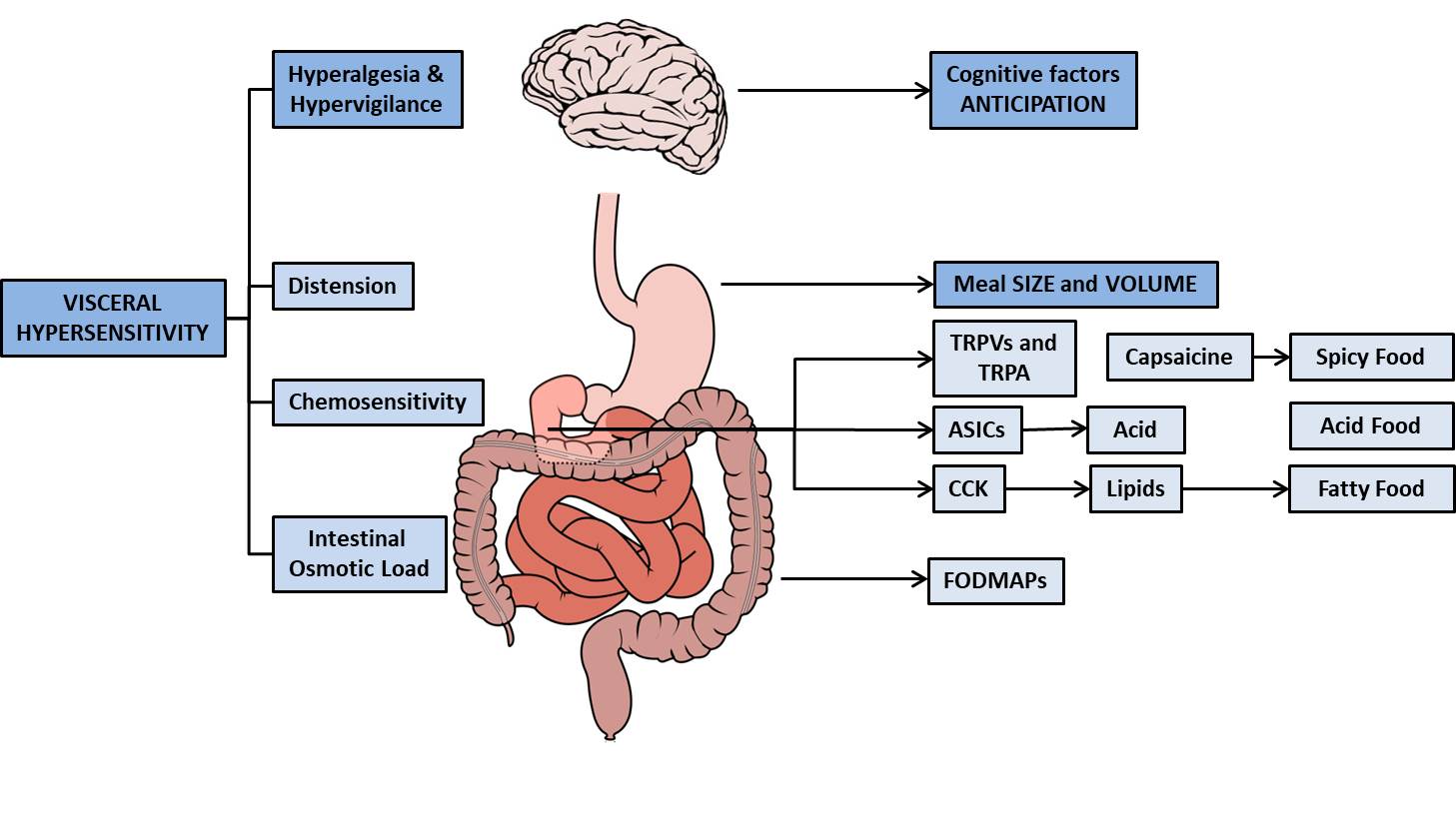 Figure 1 Role of dietary manipulations and specific foods in functional dyspepsia pathophysiology. ASICs: Acid-sensing ion channels; CCK: Cholecystokinin; FD: Functional dyspepsia; FODMAPs: Fermentable oligosaccharides, disaccharides, monosaccharides and polyols; TRPA: Transient receptor potential ankyrin; TRPV: Transient receptor potential vanilloid. Table 1 Role of specific foods and their contribution to functional dyspepsia symptoms5-HT1: 5-hydroxytryptamine subtype 1; 5-HT4: 5-hydroxytryptamine subtype 4; CCK: Cholecystokinin; FD: Functional dyspepsia; FODMAPs: Fermentable oligosaccharides, disaccharides, monosaccharides and polyols; FOS: Fructo-oligosaccharides; GOS: Galacto-oligosaccharides; LFD: Low fodmaps diet; M3: Muscarinic receptor subtype 3; TRPV1: Transient receptor potential vanilloid subtype 1; GLP1: Glucagon-like peptide 1, US: Ultrasound, GI: Gastrointestinal; VAS: Visual analogue scale.FoodActive moleculesStudy characteristicsOutcomes measurementProposed mechanisms of actionEffectsRef.Fatty foodsLipids Cross-sectional study (4 health subjects); Loxiglumide vs Loxiglumide plus fatGastrointestinal contractile activity (manometry)Increased CCK release(1) Hypersensitivity to gastrointestinal hormones; (2) Delayed gastric emptying; and (3) Symptoms exacerbation[27]Fatty foodsLipids Randomized crossover study (20 FD patients); Duodenal infusion of saline vs lipid solutionsGastric volume measurement (gastric barostat)Increased CCK release(1) Hypersensitivity to gastrointestinal hormones; (2) Delayed gastric emptying; and (3) Symptoms exacerbation[28]AlmondTryptophanCross-sectional study (384 FD patients); Symptoms correlation with the intake of 114 different foodsGastrointestinal symptoms measurement (VAS)Indirect stimulation of serotoninergic 5-HT1 and 5-HT4 receptors (1) Improved gastric emptying; and (2) Symptoms improvement[29]AlmondTryptophanDouble-blind RCT over placebo; Tandospirone vs placeboGastrointestinal symptoms measurement (VAS)Indirect stimulation of serotoninergic 5-HT1 and 5-HT4 receptors (1) Improved gastric emptying; and (2) Symptoms improvement[33]Pepper and ChiliCapsaicinCross-sectional study (121 FD patients); Symptom generation according to TRPV1 genotypes and the intake of spicy foodTRPV1 polymorphisms (on blood samples)Regulation of TRPV1 receptors (1) Hyperalgesia (acute administration); and (2) Reduced visceral hypersensitivity (chronic administration)[35]Pepper and ChiliCapsaicinRandomized crossover study (20 IBS-D patients); Standard meal vs spicy meal vs chiliGastrointestinal symptoms measurement (VAS)Regulation of TRPV1 receptors (1) Hyperalgesia (acute administration); and (2) Reduced visceral hypersensitivity (chronic administration)[36]Pepper and ChiliCapsaicinDouble-blind trial over placebo (30 FD patients); Pepper vs placeboGastrointestinal symptoms measurement (VAS)Regulation of TRPV1 receptors (1) Hyperalgesia (acute administration); and (2) Reduced visceral hypersensitivity (chronic administration)[37]Peppermint and Caraway oilCross-over study (6 health subjects); Peppermint caraway oil combination (enteric vs non enteric coated capsules)Gastroduodenal motility (manometric study)Allosteric effect on 5-HT3 receptors(1) Antiemetic, Choleretic and spasmolytic action; and (2) Symptoms improvement[41]Peppermint and Caraway oilRandomized, double-blind trial over placebo (96 FD patients); Peppermints caraway oil vs placeboGastrointestinal symptoms measurement (VAS)Allosteric effect on 5-HT3 receptors(1) Antiemetic, Choleretic and spasmolytic action; and (2) Symptoms improvement[44]Ginger Gingerols and ShogaolsDouble-blind trial over placebo (24 health subjects); Ginger vs placeboGastric emptying (US)Inhibition of cholinergic M3 and serotoninergic 5-HT3 receptors (1) Enhanced gastric emptying; (2) Improved gastric motility; (3) Reduced nausea and vomiting; and (4) educed inflammation[47]Ginger Gingerols and ShogaolsRandomized, double-blind trial over placebo 126 FD patients); inger vs placeboGastrointestinal symptoms score(VAS)Inhibition of cholinergic M3 and serotoninergic 5-HT3 receptors (1) Enhanced gastric emptying; (2) Improved gastric motility; (3) Reduced nausea and vomiting; and (4) educed inflammation[48]Ginger Gingerols and ShogaolsRCT over placebo (11 FD patients); inger vs placeboGastrointestinal symptoms (VAS)Gastric emptying (US), circulating hormones (GLP-1, motilin and ghrelin) Inhibition of cholinergic M3 and serotoninergic 5-HT3 receptors (1) Enhanced gastric emptying; (2) Improved gastric motility; (3) Reduced nausea and vomiting; and (4) educed inflammation[50]FODMAPsFOS, GOS, Lactose, Fructose (excess), PolyolsRandomized crossover study (30 IBS patients and 8 health subjects); LFD vs Australian dietGastrointestinal symptoms score (VAS)Increased intestinal fermentationIncreased osmotic load(1) Abnormal gas production; (2) Luminal water retention and abdominal distension; (3) Symptoms exacerbation; and (4) Enhanced duodenal inflammation[25]